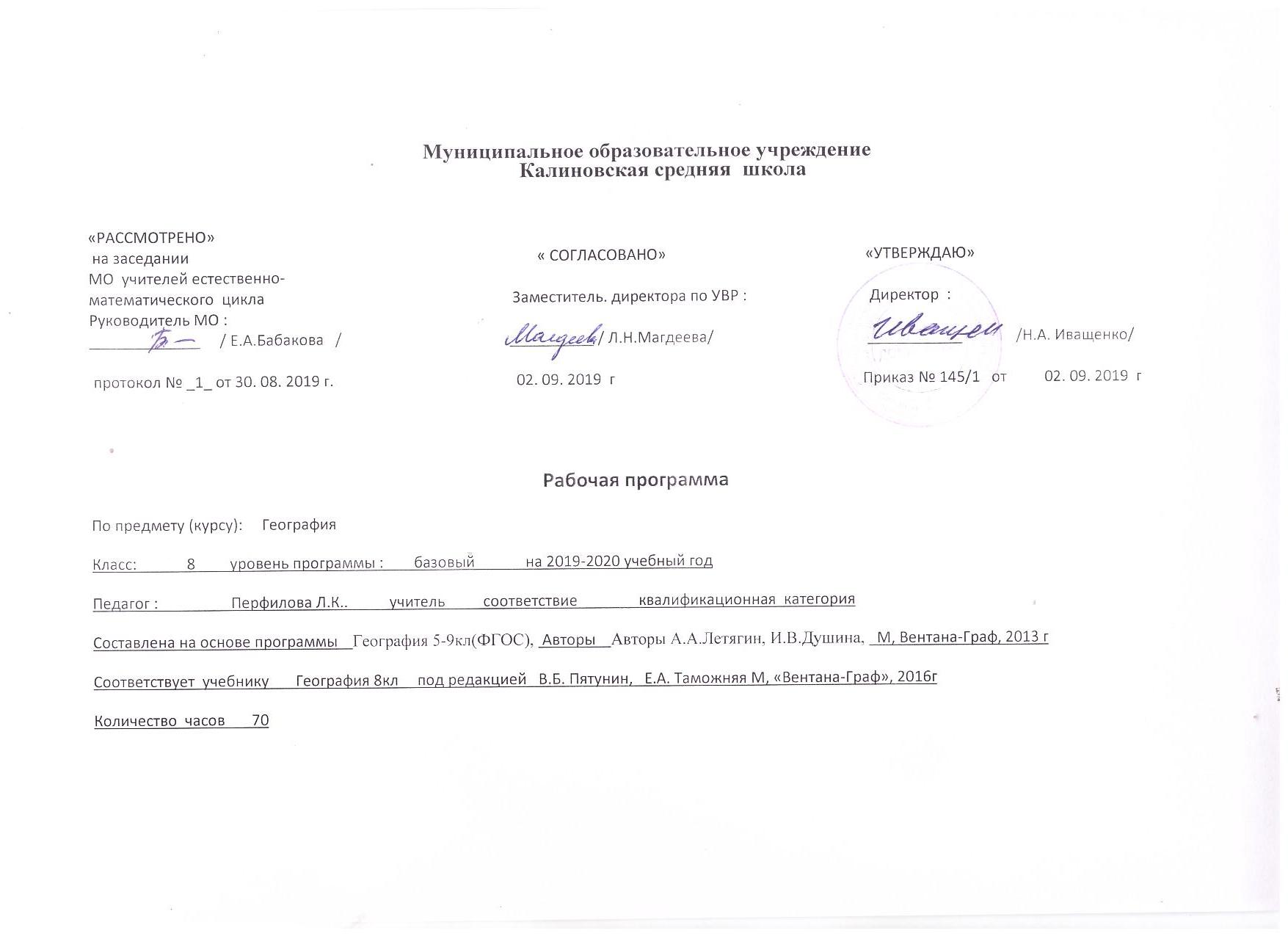 Планируемые результаты освоения учебного предмета.Личностные, метапредметные и предметные результатыосвоения учебного предмета.Личностными результатами обучения географии России является формирование всесторонне образованной, инициативной и успешной личности, обладающей системой современных мировоззренческих взглядов, ценностных ориентаций, идейно-нравственных, культурных, гуманистических и эстетических принципов и норм поведения. Изучение географии в основной школе обусловливает достижение следующих результатов личностного развития: воспитание российской гражданской идентичности: патриотизма, уважения к Отечеству, прошлое и настоящее многонационального народа России; осознание своей этнической принадлежности, знание истории, языка, культуры своего народа, своего края, основ культурного наследия народов России и человечества; усвоение гуманистических, демократических и традиционных ценностей многонационального российского общества; воспитание чувства ответственности и долга перед Родиной (Л1); формирование ответственного отношения к учению, готовности и способности обучающихся к саморазвитию и самообразованию на основе мотивации к обучению и познанию, осознанному выбору и построению дальнейшей индивидуальной траектории образования на базе ориентировки в мире профессий и профессиональных предпочтений, с учётом устойчивых познавательных интересов, а также на основе формирования уважительного отношения к труду, развития опыта участия в социально значимом труде (Л2); формирование целостного мировоззрения, соответствующего современному уровню развития науки и общественной практики, учитывающего социальное, культурное, языковое, духовное многообразие современного мира (Л3); формирование осознанного, уважительного и доброжелательного отношения к другому человеку, его мнению, мировоззрению, культуре, языку, вере, гражданской позиции, к истории, культуре, религии, традициям, языкам, ценностям народов России и народов мира; готовности и способности вести диалог с другими людьми и достигать в нём взаимопонимания (Л4); формирование коммуникативной компетентности в общении и сотрудничестве со сверстниками, детьми старшего и младшего возраста, взрослыми в процессе образовательной, общественно полезной, учебно-исследовательской, творческой и других видов деятельности (Л5); формирование основ экологической культуры, соответствующей современному уровню экологического мышления, развитие опыта экологически ориентированной рефлексивно-оценочной и практической деятельности в жизненных ситуациях (Л6). Метапредметными результатами освоения основной образовательной программы основного общего образования являются: умение самостоятельно определять цели своего обучения, ставить и формулировать для себя новые задачи в учёбе и познавательной деятельности, развивать мотивы и интересы своей познавательной деятельности (М1); умение самостоятельно планировать пути достижения целей, в том числе альтернативные, осознанно выбирать наиболее эффективные способы решения учебных и познавательных задач (М2); умение соотносить свои действия с планируемыми результатами, осуществлять контроль своей деятельности в процессе достижения результата, определять способы действий в рамках предложенных условий и требований, корректировать свои действия в соответствии с изменяющейся ситуацией (М3); умение оценивать правильность выполнения учебной задачи, собственные возможности её решения (М4); владение основами самоконтроля, самооценки, принятия решений и осуществления осознанного выбора в учебной и познавательной деятельности (М5); умение определять понятия, создавать обобщения, устанавливать аналогии, классифицировать, самостоятельно выбирать основания и критерии для классификации, устанавливать причинно-следственные связи, строить логическое рассуждение, умозаключение (индуктивное, дедуктивное и по аналогии) и делать выводы (М6); умение создавать, применять и преобразовывать знаки и символы, модели и схемы для решения учебных и познавательных задач умение организовывать учебное сотрудничество и совместную деятельность с учителем и сверстниками; работать индивидуально и в группе: находить общее решение и разрешать конфликты на основе согласования позиций и учёта интересов; формулировать, аргументировать и отстаивать своё мнение (М9); умение осознанно использовать речевые средства в соответствии с задачей коммуникации для выражения своих чувств, мыслей и потребностей; планирование и регуляция своей деятельности; владение устной и письменной речью, монологической контекстной речью (М10); формирование и развитие компетентности в области использования информационно-коммуникационных технологий (далее ИКТ - компетенции) (М11); формирование и развитие экологического мышления, умение применять его в познавательной, коммуникативной, социальной практике и профессиональной ориентации (М12). Предметными результатами освоения основной образовательной программы по географии являются: формирование представлений о географии, её роли в освоении планеты человеком, о географических знаниях как компоненте научной картины мира, их необходимости для решения современных практических задач человечества и своей страны, в том числе задачи охраны окружающей среды и рационального природопользования (П1); формирование первичных компетенций использования территориального подхода как основы географического мышления для осознания своего места в целостном, многообразном и быстро изменяющемся мире и адекватной ориентации в нём (П2); формирование представлений и основополагающих теоретических знаний о целостности и неоднородности Земли как планеты людей в пространстве и во времени, основных этапах ее географического освоения, особенностях природы, жизни, культуры и хозяйственной деятельности людей, экологических проблемах на разных материках и в отдельных странах (П3); овладение элементарными практическими умениями использования приборов и инструментов для определения количественных и качественных характеристик компонентов географической среды, в том числе её экологических параметров (П4); 5) овладение основами картографической грамотности и использования географической карты как одного из языков международного общения (П5); 6) овладение основными навыками нахождения, использования и презентации географической информации (П6); формирование умений и навыков использования разнообразных географических знаний в повседневной жизни для объяснения и оценки явлений и процессов, самостоятельного оценивания уровня безопасности окружающей среды, адаптации к условиям территории проживания, соблюдения мер безопасности в случае природных стихийных бедствий и техногенных катастроф (П7); формирование представлений об особенностях деятельности людей, ведущей к возникновению и развитию или решению экологических проблем на различных территориях и акваториях, умений и навыков безопасного и экологически целесообразного поведения в  Содержание учебного предмета « География « 8 клВведение (1ч) Что и с какой целью изучают в курсе «география России»  Раздел 1 Географическое положение и формирование государственной территории России (13ч) Географическое положение России(9ч) Особенности и виды географического положения России. Отрицательные и положительные аспектыгеографического положения страны, их влияние на природу, хозяйство и жизнь населения. Государственная территория Российской Федерации (суша, внутренние и территориальные оы, воздушное пространство и недра; континентальный шельф и экономическая зона). Территориальные пространства России как важнейший стратегический ресурс страны. Виды государственных границ России. Особенности сухопутных и морских границ. Административно-территориальное устройство РФ. Различия во времени на территории России. Поясное, местное, декретное и летнее время, их роль в хозяйстве и жизни людей. История населения, освоения и исследования территории России(4ч) Колонизация севера и востока Русской равнины восточными славянами. Военные и торговые походы славян в 9-11вв. Русские княжества 1213вв., путешествия и открытия новгородцев. Московское государство в 14-16вв.: дальнейшее освоение Европейского Севера, монастырская колонизация. Географические открытия и освоение Сибири в 17в. Присоединение и освоение западных и южных территорий в 18в. Географические открытия 18в. Присоединение земель и географические открытия 19в. Освоение Арктики. Территориальные изменения в 20в. Современные географические исследования. Методы полученя,обработки, передачи и представления географической информации. Раздел 2 Природа России(35ч) Рельеф, геологическое строение и минеральные ресурсы(6ч)  Особенности рельефа России как результат геологической истории формирования её территории. Геологическое летоисчисление, геологическая карта. Основные тектонические структуры, тектоническая карта. Крупнейшие равнины и горы. Зависимости размещения форм рельефа и месторождений полезных ископаемых от строения земнойкоры на территории России. Минеральные ресурсы страны и проблемы их рационального использования. Развитие форм рельефа под влиянием внутренних и внешних процессов. Современные рельефообразующие природные и техногенные процессы. Опасные природные явления в литосфере. Влияние литосферы на жизнь и хозяйственную деятельность людей. Изменение рельефа человеком Климат и агроклиматические ресурсы(6ч) Факторы формирования климата на территории страны (солнечная радиация и радиационный баланс, типы воздушных масс; циркуляция атмосферы: атмосферные фронты, циклон, антициклон). Изучение климатических явлений с помощью аэрокосмических методов. Синоптическая карта, прогнозы погоды, их значение. Закономерности распределения тепла и влаги на территории России. Коэффициент увлажнения. Климатические пояса и типы климатов, их характеристика. Агроклиматические пояса и типы климатов, их характеристика. Агроклиматические ресурсы страны. Изменение климата под влиянием естественных и антропогенных факторов. Меры охраны атмосферного воздуха изагрязнения. Влияние климата на хозяйственную деятельность и здоровье людей. Способы адаптации человека к разнообразным климатическим условиям (особенности быта, жилищ, питания, одежды, способов передвижения). Опасные и неблагоприятные климатические явления. Внутренние воды и водные ресурсы(6ч) Состав внутреннихвод на территории страны. Роль внутренних вод в освоении территории и развитии хозяйства России. Главные речные системы, водоразделы, бассейны. Распределение рек от рельефа и климата. Основные показатели жизни рек. Важнейшие озёра, их происхождение. Болота. Подземные воды. Ледники. Многолетняя мерзлота. Водные ресурсы России. Неравномерность их размещения на территории страны. Хозяйственное использование и охрана водных ресурсов страны. Стихийные явления, связанные с водами. Растительный и животный мир, биологические ресурсы(3ч) Растительный покров России, карта растительности. Животный мир. Биологические ресурсы, их рациональное использование. Меры по охране растительного и животного мира. Почва и почвенные ресурсы(3ч) Почва как особое природное образование. Плодородие-важнейшее свойство почвы. Условия образования разных типов почв. Закономерности распространения почв на территории страны. Карта почв России. Почвенные ресурсы России. Изменение почв в процессе хозяйственного использования. Меры по сохранение плодородия почв, мелиорация. Природные различия на территории России(11ч) Природно-территориальные комплексы (ПТК) на территории России как результат длительного развития географической оболочки Земли. Зональные и азональные Ртк. Взаимодействие человечества и природы в прошлом и настоящем, антропогенные изменения ПТК на территории страны. Физико-гоеграфическое районирование территории России. Наиболее крупные природные районы. Проявленияширотной зональности и высотной поясности на территории России. Роль В.В. Докучаева и Л.С Берга в создании учения о природных зонах. Природная зона как природный комплекс: взаимосвязь и взаимообусловленность её компонентов. Характеристика природных зон: арктических пустынь, тундр, лесотундр, лесов, лесостепей и степей, полупустынь и пустынь субтропиков. Природные ресурсы зон, пути их рационального использования. Хозяйственная детальность человека и экологические проблемы в каждой из природных зон. Аквальные природные комплексы уберегов России. Природно-хозяйственные различия морей. Особо охраняемые природные территории и объекты Всемирного природного населения на территории России. Раздел 3 Население России(10ч) Человеческий потенциал – главное богатство страны Численность населения России, её динамика. Естественный прирост и факторы, влияющие на его изменения. Половой и возрастной состав населения. Демографические проблемы в России. Народы России Основные языковые семьи и группы, их размещение. Культурно-исторические особенности народов Россию Разнообразие религиозного состава населения и география основных религий натерритории страны. Межнациональные проблемы и их география. Особенности урбанизации в России Крупнейшие города и городские агломерации, их типы, роль в жизни страны.  Социально-экономические и экологические проблемы в крупных городах. Географические особенности расселения сельского населения. Влияние природных условий на типы сельских поселений. Современные социальные проблемы малых городов и сёл. Причины, типы, и направления миграций населения на территории России Влияние истории заселения и хозяйственного освоения территории России, природных условий современных миграций на географические особенности современного размещения населения. Основная полоса расселения, зона Севера. Трудовые ресурсы Роль экономически активного населения в развитии и размещение хозяйства. Неравномерность в обеспечении трудовыми ресурсами различных территорий страны. Перераспределение числа занятых в различных отраслях и сферах хозяйства. Проблема занятости населения и пути её решения. Раздел 4 Природный фактор в развитии Росси(4ч) Влияние природной среды на развитие общества Непосредственное и опосредственное влияние природных условий на жизнь и деятельность человека. Виды адаптации человека к окружающей среде. Природные ресурсы, их классификации Основные типы природопользования. Рациональное природопользование и воспроизводство природных ресурсов. Обеспеченность России природными ресурсами. Природно-ресурсный потенциал страны, его хозяйственная оценка и значение для развития экономики. Особенности в размещении и потреблении разных видов природных ресурсов на территории страны. Важнейшиетерриториальные сочетания природных ресурсов. Основные ресурсные базы страны, проблемы и перспективы использования природно-ресурсного потенциала России.  Природные регионы России – Владимирская область Особенности географического положения, климат, особенности природы. Экологические проблемы. Население. Введение (1ч) Что и с какой целью изучают в курсе «география России»   Тематическое планирование  « География» 8 кл№Кол-во часовТема урока№Кол-во часовТема урока11ВведениеРаздел  I Географическое положение и формирование государственной территории России   - 13чГеографическое положение России-9чРаздел  I Географическое положение и формирование государственной территории России   - 13чГеографическое положение России-9чРаздел  I Географическое положение и формирование государственной территории России   - 13чГеографическое положение России-9ч21Географическое положение и его виды31Размеры территории и природно- географическое положение России41Экономико- географическое и транспортно-географическое положение России51Геополитическое, этнокультурное и эколого-географическое положение России.Практическая работа «Обозначение на контурной картеобъектов, характеризующих географическое положение России»61государственная территория России. Типы российских границГосударственная территория России. Типы российских границ71Сухопутные и морские границы России81Различия во времени на территории России.  91Административно-территориальное устройство РФ. 101Повторение и обобщение темы «Географическое положение России»История заселения, освоения и исследование территории РоссииИстория заселения, освоения и исследование территории РоссииИстория заселения, освоения и исследование территории России111Заселение и освоение территории России в IV – XVII вв.121Заселение и хозяйственное освоение территории России в XVIII -  XIX вв. 131Географическое исследование территории России в XVIII -  XIX вв.141Территориальные изменения и географическое изучение России в   XX вРаздел  II  Природа России-35чРельеф, геологическое строение и минеральные ресурсы-6чРаздел  II  Природа России-35чРельеф, геологическое строение и минеральные ресурсы-6чРаздел  II  Природа России-35чРельеф, геологическое строение и минеральные ресурсы-6ч151Геологическая история161Развитие земной коры171Рельеф и полезные ископаемые России и их зависимость от строения земной коры. 181Зависимость рельефа от внешних геологических процессов191Литосфера. Рельеф. Человек201Повторение и обобщение темы «Рельеф, геологическое строение и минеральные ресурсы»Климат и агроклиматические ресурсы-6ч211Условия формирования климата221Движение воздушных масс231Закономерности распределения тепла и влаги. 241Климатические пояса и типы климатов. 251Климат и человек. 261Повторение и обобщение темы «Климат и агроклиматические ресурсы»Внутренние воды и водные ресурсы-6ч271Состав внутренних вод.  Реки, их зависимость от рельефа. 281Зависимость речной сети от климата. 292Другие виды внутренних вод301Многолетняя мерзлота311Воды и человек. Водные ресурсы. 321Повторение и обобщение темы «Внутренние воды и водные  ресурсы»	Почвы и почвенные ресурсы-3ч331Почва как особое природное образование341Главные типы почв и их размещение по территории России. 351Почвенные ресурсы. Почвы и человек. Растительный и животный мир. Биологические ресурсы-3ч361Растительный и животный мир. 371Биологические ресурсы. 381Повторение и обобщение тем: «Почвы и почвенные ресурсы», «Растительный и животный мир. Биологические  ресурсы»	Природные различия на территории России -11ч391Природные комплексы401Природное районирование. Природная зона как особый природный комплекс.411Северные безлесные природные зоны421Лесные зоны. Тайга431Смешанные и широколиственные леса441Южные безлесные зоны: степи, полупустыни и пустыни. 451Высотная поясность. 461Моря как крупные природные комплексы.471Природно-хозяйственные различия российских морей. 481Особо охраняемые природные территории России491Повторение и обобщение темы «Природные различия на территории России»Раздел  III    Население  России-10ч501Численность и воспроизводство населения России.  511Половой и возрастной состав населения. Средняя продолжительность жизни521Этнический и языковой состав населения России. 531Культурно-исторические особенности народов России. География основных религий541Особенности урбанизации  в России. Городское население551Сельские поселения. Особенности расселения сельского населения561Миграции населения в России571Размещение населения России581Занятость населения. 591Повторение и обобщение раздела «Население России»Природный фактор в развитии России-4ч601Влияние природы на развитие общества611Природные ресурсы621Природно-ресурсный потенциал России631Повторение раздела «  природный  фактор»География Ульяновской области -7ч641Введение. Г.П.651Геологическое строение  .Рельеф. Полезные ископаемые661Климатообразующие факторы671Характеристика сезонов года681Виды внутренних вод.Охрана внутренних вод691Природные комплексы Ульяновской области701Контроль знаний по теме «Природа Ульяновской области»